REQUERIMENTO nº Assunto: Solicita informações sobre desassoreamento, limpeza e melhorias do lago de captação do Engenho d Água.Senhor Presidente,CONSIDERANDO que o desassoreamento do lago da captação do Engenho d Água já vem há tempos sendo solicitado pelos moradores.CONSIDERANDO que alem do acumulo de sedimentos de terra que naturalmente ocorre, é agravado pelo descarte de entulho, lixo e outros detritos pela ação humana.CONSIDERANDO que este processo prejudica a qualidade da água, causando desequilíbrio local e por onde a água do lago correrá.CONSIDERANDO que o desassoreamento, limpeza e melhorias no entorno deve ocorrer com planejamento de datas no intuito de se evitar maiores prejuízos ao meio ambiente.REQUEREMOS, nos termos regimentais e após ouvido o Douto e Soberano Plenário, que seja oficiado ao Senhor Prefeito Municipal que forneça informações como:1 – Existe planejamento para o desassoreamento do lago?2 – Quando iniciarão as obras?SALA DAS SESSÕES, 30 de junho de 2020.LEILA BEDANI Vereadora       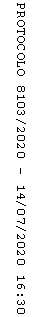 